Melody Cassels, M.D.
Wesley Glazener, M.D. 
Kendall Burns, D.O.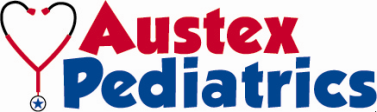 Patient Name ____________________________________________________Date Of Birth______________________
                                (FIRST)                                                       (LAST)                                                                                          (MONTH-DAY-YEAR)General ConsentI authorize Austex Pediatrics and staff to perform or prescribe any reasonable and necessary medical 
examination, testing, and treatment that the physician determines advisable for my child’s well-being.
Parental Pre-Authorization 

In my absence, I request and authorize Austex Pediatrics and its staff to discuss my child’s Personal Health Information and to deliver medical care, including immunizations, to my child when accompanied by 
the following individual(s):By leaving this blank I am stating I DO NOT authorize anyone other than the child’s parent(s)/legal 
guardian(s) to accompany my child to Austex Pediatrics for provision of medical services.Note: If any special parental or custodial relationships exist that apply restrictions/limitations, 
we may request a copy of court documentation to be placed in the patient’s chart.Signature of Parent/Guardian
______________________________________________________________________		___________________________________________________
(PRINTED NAME                                                                                                                                (DATE)

______________________________________________________________________		___________________________________________________
(SIGNATURE OF PARENT/GUARDIAN)					  (RELATIONSHIP)
FIRST NAMELAST NAMERELATIONSHIPPHONE NUMBER